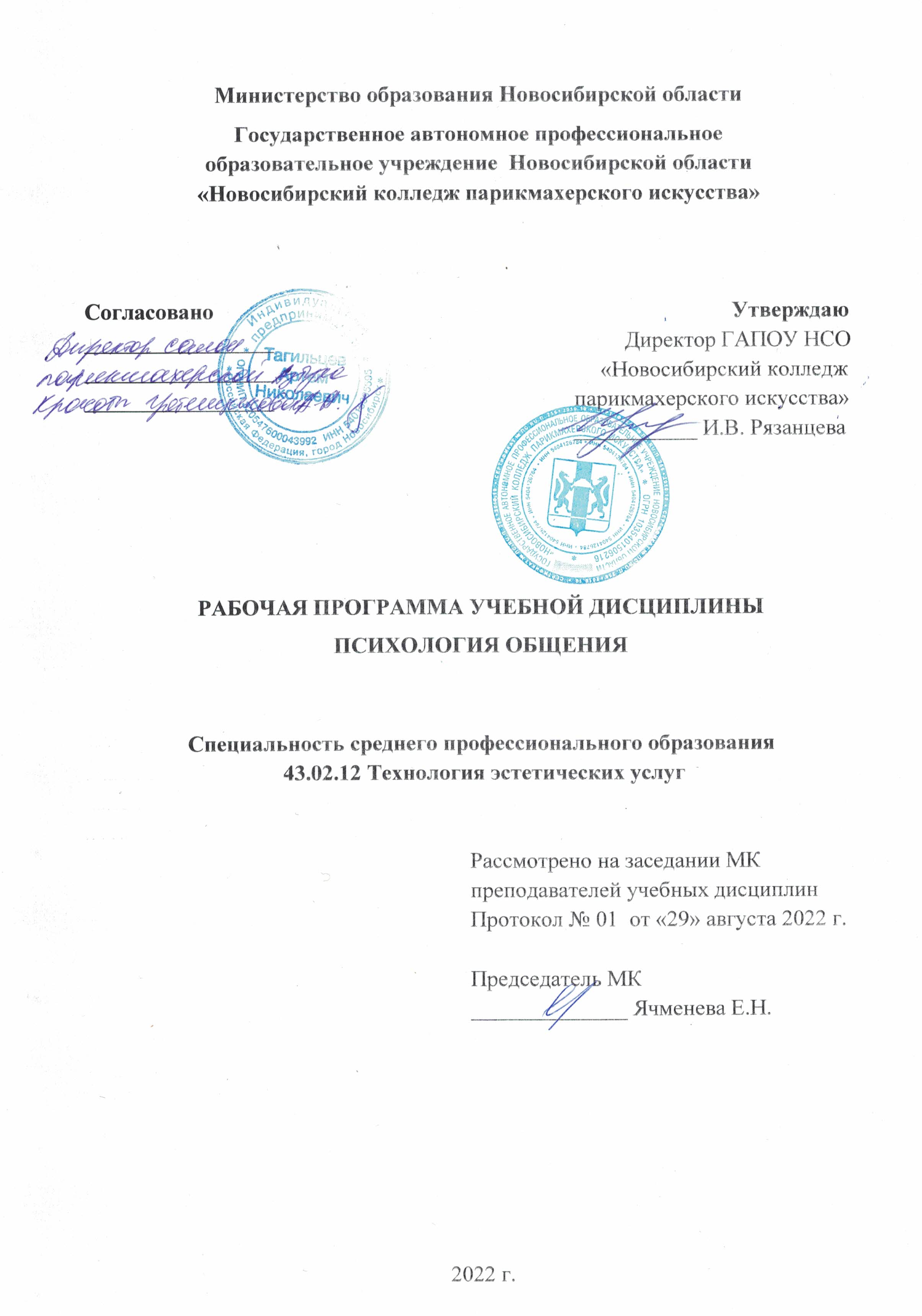 Рабочая программа учебной дисциплины разработана на основе Федерального государственного образовательного стандарта среднего профессионального образования (далее – ФГОС СПО) по специальности 43.02.12 Технология эстетических услуг, укрупненная группа профессий 43.00.00 Сервис и туризм. Срок получения СПО по ППССЗ в очной форме обучения - 2 года 10 месяцев.Организация-разработчик: ГАПОУ НСО «Новосибирский колледж парикмахерского искусства» Разработчики:Алферова Л.С., зам директора по УПР Черницкая Н.В., методист ВКЯчменева Е.Н., преподаватель гуманитарных дисциплин ВККРассмотрена и рекомендована к утверждению на заседании методической комиссии преподавателей учебных дисциплин29.08.2022 г.   протокол № 1© ГАПОУ НСО «Новосибирский колледж парикмахерского искусства», 2022СОДЕРЖАНИЕ1. ОБЩАЯ ХАРАКТЕРИСТИКА РАБОЧЕЙ ПРОГРАММЫ УЧЕБНОЙ ДИСЦИПЛИНЫ ОГСЭ 03. Психология общения1.1. Область применения рабочей программыРабочая программа учебной дисциплины ОГСЭ 03. Психология общения является частью основной профессиональной образовательной программы в соответствии с ФГОС СПО по специальности 43.02.12  Технология эстетических услуг. 1.2. Цель и планируемые результаты освоения дисциплины:2.СТРУКТУРА И СОДЕРЖАНИЕ УЧЕБНОЙ ДИСЦИПЛИНЫ2.1. Объем учебной дисциплины и виды учебной работы2.2.Тематический план и содержание учебной дисциплины .3. УСЛОВИЯ РЕАЛИЗАЦИИ ПРОГРАММЫ УЧЕБНОЙ ДИСЦИПЛИНЫ3.1. Для реализации программы учебной дисциплины  предусмотрены следующие специальные помещения:Кабинет «Социально-экономических дисциплин», оснащенный оборудованием: рабочие места по количеству обучающихся;рабочее место преподавателя;комплект  учебно-методической документации;раздаточный материал.Технические средства обучения:персональный компьютер  с лицензионным программным обеспечением;мультимедийный проектор;экран.3.2. Информационное обеспечение реализации программыДля реализации программы библиотечный фонд колледжа имеет  печатные и/или электронные образовательные и информационные ресурсы, рекомендуемые для использования в образовательном процессе. 3.2.1. Печатные издания1. Лавриненко В. Н. Психология общения: учебник и практикум для СПО / В.Н. Лавриненко: учебник и практикум для СПО / В. Н. Лавриненко, Л. И. Чернышова. – М.: Издательство «Юрайт», 2018. – 350 с. 2. Панфилова А.П. Психология общения: учебник для студ. учреждений сред. проф. образования / А.П. Панфилова. – М.: ИЦ «Академия», 2020. – 208 с. 3. Шеламова Г.М. Деловая культура и психология общения: учебник для нач. проф. образования/  Г.М. Шеламова. – 15-е изд., стер. – М.: ИЦ «Академия», 2017. – 160 с.3.2.2. Электронные издания (электронные ресурсы)Psychology.ru - Психология на русском языкеКоноваленко, М. Ю. Психология общения [Электронный ресурс]: учебник для СПО / М. Ю. Коноваленко, В. А. Коноваленко. — М: Юрайт, 2019. — 468 с. Обучение управлению конфликтами — Школа лидера «ИнПро»® (shkola-lidera.ru)ПСИХОЛОГИЯ ДЕЛОВОГО ОБЩЕНИЯ 2-е изд., испр. и доп. Учебник и практикум для СПО (biblio-online.ru) Садовская В. С.  Основы коммуникативной культуры. Психология общения: учебник и практикум для вузов / В. С. Садовская, В. А. Ремизов. – 2-е изд., испр. и доп. – Москва : Издательство Юрайт, 2018. – 169 с.: https://urait.ru/bcode/470902 Психология общения: Курс лекций по дисциплине "Психология общения" (tttiho.blogspot.com)Психологические тесты онлайн (b17.ru)Психодиагностические тесты онлайн (psytests.org) 3.2.3 Дополнительные источникиБороздина Г. В.  Психология общения: учебник и практикум для среднего профессионального образования / Г. В. Бороздина, Н. А. Кормнова ; под общей редакцией Г. В. Бороздиной. – Москва: Издательство Юрайт, 2021. – 463 с. Ефимова Н. С. Психология общения. Практикум по психологии: учебное пособие / Н.С. Ефимова. – Москва:  ИНФРА-М, 2021. – 192 с. Корягина Н. А.  Психология общения : учебник и практикум для среднего профессионального образования / Н. А. Корягина, Н. В. Антонова, С. В. Овсянникова. — Москва : Издательство Юрайт, 2020. — 437 с.  Лопарев А. В.  Конфликтология: учебник для среднего профессионального образования / А. В. Лопарев, Д. Ю. Знаменский. – 2-е изд., испр. и доп. – Москва: Издательство Юрайт, 2021. – 298 с. Рамендик Д.М. Общая психология и психологический практикум: учебник и практикум для прикл. бакалавриата/Д.М. Рамендик. – 2-е изд., испр. и доп. – М.: Изд. Юрайт, 2018. - 274 с. Столяренко Л.Д. Психология  общения:  учебник / Л.Д.Столяренко, С.И.Самыгин. Изд. 2-е. – Ростов н/Д: Феникс, 2017. Чернышова, Л. И. Психология общения: этика, культура и этикет делового общения: учебное пособие для среднего профессионального образования / Л. И. Чернышова. – Москва: Издательство Юрайт, 2018. – 161 с. КОНТРОЛЬ И ОЦЕНКА РЕЗУЛЬТАТОВ ОСВОЕНИЯ УЧЕБНОЙ ДИСЦИПЛИНЫСтр.ОБЩАЯ ХАРАКТЕРИСТИКА РАБОЧЕЙ ПРОГРАММЫ УЧЕБНОЙ ДИСЦИПЛИНЫ4СТРУКТУРА И СОДЕРЖАНИЕ УЧЕБНОЙ ДИСЦИПЛИНЫ5УСЛОВИЯ РЕАЛИЗАЦИИ УЧЕБНОЙ ДИСЦИПЛИНЫ8КОНТРОЛЬ И ОЦЕНКА РЕЗУЛЬТАТОВ ОСВОЕНИЯ УЧЕБНОЙ ДИСЦИПЛИНЫ10Код ПК, ОКУменияЗнанияЛичностные результаты    ОК 3, ОК 4, ОК 5, ОК 9применять техники и приемы эффективного общения в профессиональной деятельности; использовать приемы саморегуляции поведения в процессе межличностного общения; взаимосвязь общения и деятельности; цели, функции, виды и уровни общения; роли и ролевые ожидания в общении; виды социальных взаимодействий; механизмы взаимопонимания в общении; техники и приемы общения, правила слушания, ведения беседы, убеждения; этические принципы общения; источники, причины, виды и способы разрешения конфликтов;приемы саморегуляции в процессе общения.2. Проявляющий активную гражданскую позицию, демонстрирующий приверженность принципам честности, порядочности, открытости, экономически активный и участвующий в студенческом и территориальном самоуправлении, в том числе на условиях добровольчества, продуктивно взаимодействующий и участвующий в деятельности общественных организаций4. Проявляющий и демонстрирую-щий уважение к людям труда, осознающий ценность собственного труда. 6. Проявляющий уважение к людям старшего поколения и готовность к участию в социальной поддержке и волонтерских движениях 7. Осознающий приоритетную ценность личности человека. Уважающий собственную и чужую уникальность в различных ситуациях, во всех формах и видах деятельности.9. Сохраняющий психологическую устойчивость в ситуативно сложных или стремительно меняющихся ситуациях12. Принимающий семейные ценности, готовый к созданию семьи и воспитанию детей; демонстрирующий неприятие насилия в семье, ухода от родительской ответственности, отказа от отношений со своими детьми и их финансового содержания 15. Соблюдающий требования к внешнему виду и культуре поведения работников индустрии красотыВид учебной работыОбъем часовОбъем образовательной программы 72Объем работы обучающихся во взаимодействии с преподавателем60в том числе:в том числе:теоретическое обучение60Самостоятельная работа 12Промежуточная аттестация  в форме экзаменаПромежуточная аттестация  в форме экзаменаНаименование разделов и темСодержание учебного материала и формы организации деятельности обучающихсяОбъем часовКоды компетенций, формированию которых способствует элемент программыКоды ЛР, формированию которых способствует элемент программы12345Тема 1. Общение – основа человеческого бытияСодержание учебного материала 6ОК 3, ОК 4, ОК 5, ОК 9ЛР 2, ЛР 4, ЛР 6, ЛР 7, ЛР 9, ЛР 12, ЛР 15Тема 1. Общение – основа человеческого бытия1. Общение в системе межличностных и общественных отношений. Социальная роль.6ОК 3, ОК 4, ОК 5, ОК 9ЛР 2, ЛР 4, ЛР 6, ЛР 7, ЛР 9, ЛР 12, ЛР 15Тема 1. Общение – основа человеческого бытия2. Классификация общения. Виды, функции общения. Структура и средства общения6ОК 3, ОК 4, ОК 5, ОК 9ЛР 2, ЛР 4, ЛР 6, ЛР 7, ЛР 9, ЛР 12, ЛР 15Тема 1. Общение – основа человеческого бытия3. Единство общения и деятельности.6ОК 3, ОК 4, ОК 5, ОК 9ЛР 2, ЛР 4, ЛР 6, ЛР 7, ЛР 9, ЛР 12, ЛР 15Тема 2.Общение как восприятие людьми друг друга (перцептивная сторона общения)Содержание учебного материала6ОК 3, ОК 4, ОК 5, ОК 9ЛР 2, ЛР 4, ЛР 6, ЛР 7, ЛР 9, ЛР 12, ЛР 15Тема 2.Общение как восприятие людьми друг друга (перцептивная сторона общения)1. Понятие социальной перцепции. Факторы, оказывающие влияние на восприятие. Искажения в процессе восприятия. 6ОК 3, ОК 4, ОК 5, ОК 9ЛР 2, ЛР 4, ЛР 6, ЛР 7, ЛР 9, ЛР 12, ЛР 15Тема 2.Общение как восприятие людьми друг друга (перцептивная сторона общения)2. Психологические механизмы восприятия. Влияние имиджа на восприятие человека.6ОК 3, ОК 4, ОК 5, ОК 9ЛР 2, ЛР 4, ЛР 6, ЛР 7, ЛР 9, ЛР 12, ЛР 15Тема 2.Общение как восприятие людьми друг друга (перцептивная сторона общения)Самостоятельная работа обучающихся:Подготовка эссе «Восприятие и роль стереотипа при формировании первого впечатления»2ОК 3, ОК 4, ОК 5, ОК 9ЛР 2, ЛР 4, ЛР 6, ЛР 7, ЛР 9, ЛР 12, ЛР 15Тема 3. Общение как заимодействие (интерактивная сторона общения)Содержание учебного материала8ОК 3, ОК 4, ОК 5, ОК 9ЛР 2, ЛР 4, ЛР 6, ЛР 7, ЛР 9, ЛР 12, ЛР 15Тема 3. Общение как заимодействие (интерактивная сторона общения)1. Типы взаимодействия: кооперация и конкуренция. Позиции взаимодействия в русле трансактного анализа. Ориентация на понимание и ориентация на контроль.8ОК 3, ОК 4, ОК 5, ОК 9ЛР 2, ЛР 4, ЛР 6, ЛР 7, ЛР 9, ЛР 12, ЛР 15Тема 3. Общение как заимодействие (интерактивная сторона общения)2. Взаимодействие как организация совместной деятельности.8ОК 3, ОК 4, ОК 5, ОК 9ЛР 2, ЛР 4, ЛР 6, ЛР 7, ЛР 9, ЛР 12, ЛР 15Тема 4.Общение как обмен информацией (коммуникативная сторона общения)Содержание учебного материала8ОК 3, ОК 4, ОК 5, ОК 9ЛР 2, ЛР 4, ЛР 6, ЛР 7, ЛР 9, ЛР 12, ЛР 15Тема 4.Общение как обмен информацией (коммуникативная сторона общения)1. Основные элементы коммуникации. Вербальная коммуникация. Коммуникативные барьеры.8ОК 3, ОК 4, ОК 5, ОК 9ЛР 2, ЛР 4, ЛР 6, ЛР 7, ЛР 9, ЛР 12, ЛР 15Тема 4.Общение как обмен информацией (коммуникативная сторона общения)2. Невербальная коммуникация.8ОК 3, ОК 4, ОК 5, ОК 9ЛР 2, ЛР 4, ЛР 6, ЛР 7, ЛР 9, ЛР 12, ЛР 15Тема 4.Общение как обмен информацией (коммуникативная сторона общения)3. Методы развития коммуникативных способностей. Виды, правила и техники слушания. Толерантность как средство повышения эффективности общения.8ОК 3, ОК 4, ОК 5, ОК 9ЛР 2, ЛР 4, ЛР 6, ЛР 7, ЛР 9, ЛР 12, ЛР 15Тема 4.Общение как обмен информацией (коммуникативная сторона общения)Самостоятельная работа обучающихся:Составление словаря основных терминов и понятий по дисциплине «Психология общения»2ОК 3, ОК 4, ОК 5, ОК 9ЛР 2, ЛР 4, ЛР 6, ЛР 7, ЛР 9, ЛР 12, ЛР 15Тема 5.Формы делового общения и их характеристикиСодержание учебного материала8ОК 3, ОК 4, ОК 5, ОК 9ЛР 2, ЛР 4, ЛР 6, ЛР 7, ЛР 9, ЛР 12, ЛР 15Тема 5.Формы делового общения и их характеристики1. Деловая беседа. Формы постановки вопросов.8ОК 3, ОК 4, ОК 5, ОК 9ЛР 2, ЛР 4, ЛР 6, ЛР 7, ЛР 9, ЛР 12, ЛР 15Тема 5.Формы делового общения и их характеристики2. Психологические особенности ведения деловых дискуссий и публичных выступлений. Аргументация8ОК 3, ОК 4, ОК 5, ОК 9ЛР 2, ЛР 4, ЛР 6, ЛР 7, ЛР 9, ЛР 12, ЛР 15Тема 5.Формы делового общения и их характеристикиСамостоятельная работа обучающихся:Подготовка рефератов по теме «Обратная связь и ее функция в коммуникации»4ОК 3, ОК 4, ОК 5, ОК 9ЛР 2, ЛР 4, ЛР 6, ЛР 7, ЛР 9, ЛР 12, ЛР 15Тема 6. Конфликт: его сущность и основные характеристикиСодержание учебного материала8ОК 3, ОК 4, ОК 5, ОК 9ЛР 2, ЛР 4, ЛР 6, ЛР 7, ЛР 9, ЛР 12, ЛР 15Тема 6. Конфликт: его сущность и основные характеристики1. Понятие конфликта и его структура. Невербальное проявление конфликта.8ОК 3, ОК 4, ОК 5, ОК 9ЛР 2, ЛР 4, ЛР 6, ЛР 7, ЛР 9, ЛР 12, ЛР 15Тема 6. Конфликт: его сущность и основные характеристики2. Стратегии разрешения конфликтов8ОК 3, ОК 4, ОК 5, ОК 9ЛР 2, ЛР 4, ЛР 6, ЛР 7, ЛР 9, ЛР 12, ЛР 15Тема 7.Эмоциональное реагирование в конфликтах и саморегуляцияСодержание учебного материала8ОК 3, ОК 4, ОК 5, ОК 9ЛР 2, ЛР 4, ЛР 6, ЛР 7, ЛР 9, ЛР 12, ЛР 15Тема 7.Эмоциональное реагирование в конфликтах и саморегуляция1. Особенности эмоционального реагирования в конфликтах. Гнев и агрессия. Разрядка эмоций.8ОК 3, ОК 4, ОК 5, ОК 9ЛР 2, ЛР 4, ЛР 6, ЛР 7, ЛР 9, ЛР 12, ЛР 15Тема 7.Эмоциональное реагирование в конфликтах и саморегуляция2. Правила поведения в конфликтах. Влияние толерантности на разрешение конфликтной ситуации.8ОК 3, ОК 4, ОК 5, ОК 9ЛР 2, ЛР 4, ЛР 6, ЛР 7, ЛР 9, ЛР 12, ЛР 15Тема 7.Эмоциональное реагирование в конфликтах и саморегуляцияСамостоятельная работа обучающихся:Подготовка рефератов по теме «Разрешение конфликтов в сфере деловых отношений»4ОК 3, ОК 4, ОК 5, ОК 9ЛР 2, ЛР 4, ЛР 6, ЛР 7, ЛР 9, ЛР 12, ЛР 15Тема 8.Общие сведения об этической культуреСодержание учебного материала8ОК 3, ОК 4, ОК 5, ОК 9ЛР 2, ЛР 4, ЛР 6, ЛР 7, ЛР 9, ЛР 12, ЛР 15Тема 8.Общие сведения об этической культуре1. Понятие: этика и мораль. Категории этики. Нормы морали. Моральные принципы и нормы как основа эффективного общения8ОК 3, ОК 4, ОК 5, ОК 9ЛР 2, ЛР 4, ЛР 6, ЛР 7, ЛР 9, ЛР 12, ЛР 15Тема 8.Общие сведения об этической культуре2. Деловой этикет в профессиональной деятельности. Взаимосвязь делового этикета и этики деловых отношений 8ОК 3, ОК 4, ОК 5, ОК 9ЛР 2, ЛР 4, ЛР 6, ЛР 7, ЛР 9, ЛР 12, ЛР 15Всего:Всего:72Результаты обученияКритерии оценкиМетоды оценкиПеречень знаний, осваиваемых в рамках дисциплинывзаимосвязь общения и деятельности; цели, функции, виды и уровни общения; роли и ролевые ожидания в общении; виды социальных взаимодействий; механизмы взаимопонимания в общении; техники и приемы общения, правила слушания, ведения беседы, убеждения; этические принципы общения; источники, причины, виды и способы разрешения конфликтов;приемы саморегуляции в процессе общения.Полнота ответов, точность формулировок, не менее 75% правильных ответов.Не менее 75% правильных ответов.Актуальность темы, адекватность результатов поставленным целям, полнота ответов, точность формулировок, адекватность применения профессиональной терминологииТекущий контрольпри проведении:-письменного/устного опроса;-тестирования;-оценки результатов самостоятельной работы (докладов, рефератов, теоретической части проектов, учебных исследований и т.д.)Промежуточная аттестацияв форме дифференцированного зачета в виде: -письменных/ устных ответов, -тестированияПеречень умений, осваиваемых в рамках дисциплиныприменять техники и приемы эффективного общения в профессиональной деятельности; использовать приемы саморегуляции поведения в процессе межличностного общения;Правильность, полнота выполнения заданий, точность формулировок, точность расчетов, соответствие требованиямАдекватность, оптимальность выбора способов действий, методов, техник, последовательностей действий и т.д. Точность оценки, самооценки выполненияСоответствие требованиям инструкций, регламентов Рациональность действий  и т.д.Текущий контроль:- экспертная оценка демонстрируемых умений, выполняемых действий, защите отчетов по практиче-ским занятиям;- оценка заданий для самостоятельной  работы, Промежуточная аттестация в форме экзамена в виде: -письменных/ устных ответов, -тестирования и т.д. Личностные результаты:2. Проявляющий активную гражданскую позицию, демонстрирующий приверженность принципам честности, порядочности, открытости, экономически активный и участвующий в студенческом и территориальном самоуправлении, в том числе на условиях добровольчества, продуктивно взаимодействующий и участвующий в деятельности общественных организаций4. Проявляющий и демонстрирующий уважение к людям труда, осознающий ценность собственного труда. 6. Проявляющий уважение к людям старшего поколения и готовность к участию в социальной поддержке и волонтерских движениях 7. Осознающий приоритетную ценность личности человека. Уважающий собственную и чужую уникальность в различных ситуациях, во всех формах и видах деятельности.9. Сохраняющий психологическую устойчивость в ситуативно сложных или стремительно меняющихся ситуациях12. Принимающий семейные ценности, готовый к созданию семьи и воспитанию детей; демонстрирующий неприятие насилия в семье, ухода от родительской ответственности, отказа от отношений со своими детьми и их финансового содержания 15. Соблюдающий требования к внешнему виду и культуре поведения работников индустрии красоты– Демонстрация интереса к будущей профессии;  оценка собственного продвижения, личностного развития;  положительная динамика в организации собственной учебной деятельности по результатам самооценки, самоанализа и коррекции ее результатов;  ответственность за результат учебной деятельности и подготовки к профессиональной деятельности;  проявление учебной активности;  участие в исследовательской и проектной работе;  участие в викторинах, в предметных неделях;  соблюдение этических норм общения при взаимодействии с обучающимися, преподавателями;  конструктивное взаимодействие в учебном коллективе;  демонстрация навыков межличностного делового общения, социального имиджа;– готовность к общению и взаимодействию с людьми самого разного статуса, этнической, религиозной принадлежности и в многообразных обстоятельствах;  сформированность гражданской позиции; участие в волонтерском движении;  проявление мировоззренческих установок на готовность молодых людей к работе на благо Отечества;  проявление правовой активности и навыков правомерного поведения, уважения к Закону;  отсутствие фактов проявления идеологии терроризма и экстремизма среди обучающихся;  отсутствие социальных конфликтов среди обучающихся, основанных на межнациональной, межрелигиозной почве;  участие в реализации просветительских программ, молодежных объединениях;  добровольческие инициативы по поддержки инвалидов и престарелых граждан;  проявление культуры потребления информации, умений и навыков пользования компьютер-ной техникой, навыков отбора и критического анализа информации, умения ориентироваться в информационном пространствеНаблюдение, экспертная оценка во время учебной деятельности